ГОСТ 11186-75 (СТ СЭВ 1833-89) Машины трубогибочные. Параметры и размеры (с Изменениями N 1, 2, 3, 4, 5)
ГОСТ 11186-75 
(СТ СЭВ 1833-89)

Группа Г83     

ГОСУДАРСТВЕННЫЙ СТАНДАРТ СОЮЗА ССРМАШИНЫ ТРУБОГИБОЧНЫЕ Параметры и размерыPipe-bending machines. Parameters and dimensions

ОКП 38 2750Срок действия с 01.07.76 
до 01.01.95*
_______________________________
* Ограничение срока действия снято по протоколу N 4-93
Межгосударственного Совета по стандартизации,
метрологии и сертификации (ИУС N 4, 1994 год). - 
Примечание изготовителя базы данных.     
     
ИНФОРМАЦИОННЫЕ ДАННЫЕ1. РАЗРАБОТАН И ВНЕСЕН Министерством станкостроительной и инструментальной промышленности СССР
С.П.Бедеров (руководитель темы); Ю.Г.Хоперсков
2. УТВЕРЖДЕНО И ВВЕДЕНО в ДЕЙСТВИЕ Постановлением Государственного комитета стандартов Совета Министров СССР от 07.04.75 N 874
3. Срок проверки - 1993 г.;

периодичность проверки - 5 лет
4. Взамен ГОСТ 11186-65
5. Стандарт соответствует СТ СЭВ 1833-79 в части наибольшего диаметра изгибаемой трубы
6. ПЕРЕИЗДАНИЕ (сентябрь 1990 г.) с Изменениями N 1, 2, 3, 4, 5, утвержденными в июне 1981 г., апреле 1983 г., марте 1986 г., марте 1989 г., апреле 1990 г. (ИУС 9-81, 7-83, 6-86, 5-89, 7-90)
7. Проверен в 1988 г. Срок действия продлен до 01.01.95 (Постановление Госстандарта СССР от 01.03.89 N 382)

1. Настоящий стандарт распространяется на трубогибочные машины с механическим или гидравлическим приводом общего применения, предназначенные для холодной гибки труб с оправкой и без оправки методом наматывания трубы на инструмент, изготовляемые для нужд народного хозяйства и экспорта.

Стандарт не распространяется на трубогибочные машины с ЧПУ.

Стандарт соответствует СТ СЭВ 1833-89 в части наибольшего диаметра изгибаемой трубы.

(Измененная редакция, Изм. N 1, 2, 3, 5).
2. Параметры и размеры трубогибочных машин с механическим приводом должны соответствовать указанным на чертеже и в табл.1.

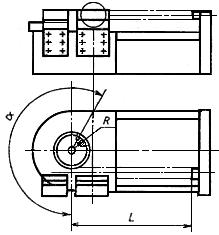 
Примечание. Чертеж не определяет конструкцию машин.

Таблица 1
Размеры, мм
Примечание. Допускается ступенчатое регулирование числа оборотов гибочного инструмента.

2а. Параметры и размеры трубогибочных машин с гидравлическим приводом должны соответствовать указанным на чертеже и в табл.2.

Таблица 2
Размеры, мм

Удельную массу и удельный расход энергии следует подсчитывать по формулам:
; ,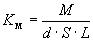 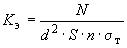 
где  - масса машины, кг;

 - мощность привода машины, кВт;

 - наибольший наружный диаметр трубы, м;

 - расстояние от оси центра гибочного инструмента до места крепления конца оправки, м;

 - предел текучести, мПа;

 - наибольшая толщина стенки трубы, м;

 - частота вращения гибочного инструмента, мин.

2, 2а. (Измененная редакция, Изм. N 1, 3, 4).
3. Машины должны обеспечивать гибку труб с отношением толщины стенки к наружному диаметру не менее 0,03, указанному в таблицах.
4. Каждый типоразмер машины должен обеспечивать гибку труб в диапазоне от наружного диаметра, указанного в таблицах, до наружного диаметра меньшего в 2,5 раза.

При этом наименьший внутренний радиус гибочного инструмента для труб диаметром до 160 мм должен быть равен 1,5, для труб диаметром свыше 160 мм - 2.
5. Частота вращения гибочного инструмента в диапазоне, указанном в таблицах, определяется принятой для каждого типоразмера машины мощностью привода в зависимости от размеров трубы и радиуса гибочного инструмента и не должна быть менее нижнего значения при гибке труб с наибольшими размерами, указанными в таблицах.

4, 5. (Измененная редакция, Изм. N 1).
6. (Исключен, Изм. N 4).
7. Конструкция машин должна обеспечивать возможность встраивания их в автоматизированные комплексы, оснащенные промышленными роботами.

(Измененная редакция, Изм. N 1).
8. По требованию потребителя машины должны иметь механизм поштучной выдачи труб и устройство съема готовых деталей. 

(Измененная редакция, Изм. N 1, 3).

Приложение. (Исключено, Изм. N 5).

Наименования параметров и размеровНаименования параметров и размеровНормыНормыНормыНормыНормыНаибольшие размеры изгибаемой трубы с пределом текучести 250 МПа (25 кгс/мм)Наружный диаметр254063100160Толщина стенки2,53456Наибольший внутренний радиус гибочного инструмента , не менееНаибольший внутренний радиус гибочного инструмента , не менее200250320500800Наибольший угол поворота гибочного инструмента  в градусах, не менееНаибольший угол поворота гибочного инструмента  в градусах, не менее210210210210210Частота вращения гибочного инструмента, мин;Частота вращения гибочного инструмента, мин;наибольшая, не менеенаибольшая, не менее128542наименьшая, не болеенаименьшая, не более642,521Удельная масса, , не более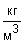 Удельная масса, , не более3,0·102,75·102,5·102,5·101,55·10Удельный расход энергии, , не более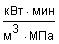 Удельный расход энергии, , не более630600540530420Расстояние от оси центра гибочного инструмента до места крепления конца оправки, , не менееРасстояние от оси центра гибочного инструмента до места крепления конца оправки, , не менее20003000300040004000Наименования параметров и размеровНормыНормыНормыНормыНормыНаибольшие размеры изгибаемой трубы с пределом текучести 250 МПа (25 кгс/мм)Наружный диаметр63100160250Толщина стенки45616Наибольший внутренний радиус гибочного инструмента, , не менееНаибольший внутренний радиус гибочного инструмента, , не менее3205008001300Наибольший угол поворота гибочного инструмента  в градусах, не менееНаибольший угол поворота гибочного инструмента  в градусах, не менее210210210200Частота вращения гибочного инструмента, мин;Частота вращения гибочного инструмента, мин;наибольшая, не менеенаибольшая, не менее5,03,02,01,0наименьшая, не болеенаименьшая, не более0,50,80,50,3Расстояние от оси центра гибочного инструмента до места крепления конца оправки, , не менееРасстояние от оси центра гибочного инструмента до места крепления конца оправки, , не менее6000600060007000Удельная масса, , не болееУдельная масса, , не более1,7·101,5·101,3·101,1·10Удельный расход энергии, , не болееУдельный расход энергии, , не более540480480250